Before theFederal Communications CommissionWashington, D.C. 20554Memorandum Opinion and orderAdopted:  April 17, 2014	Released:  April 18, 2014By the Commission:In this Memorandum Opinion and Order, we dismiss in part and deny in part an Application for Review filed by William B. Clay (“Clay”) on January 21, 2009.  Clay seeks review of a December 18, 2008, action by the Media Bureau (“Bureau”) that: (1) dismissed Clay’s June 15, 2007, Petition for Reconsideration of the Bureau’s May 17, 2007, grant of the above-captioned minor change application (“Community Change Application”); and (2) denied Clay’s May 16, 2008, Informal Objection to, and granted, Chapin’s above-captioned minor modification application, File No. BMPH-20080417AAY (“Modification Application”) (collectively, the “Applications”). In the Community Change Application, filed on January 19, 2007, Chapin sought to change the community of license of Station KVSS(FM) (formerly KBZR(FM)) (the “Station”) from Lincoln, Nebraska, to Papillion, Nebraska.  On May 14, 2007, the Bureau granted the unopposed Community Change Application, having concluded that the change resulted in a preferential arrangement of allotments under Section 307(b) of the Communications Act of 1934, as amended (the “Act”) because it provided a first local transmission service to Papillion under Priority 3 of the FM Assignment Policies.   On June 15, 2007, Clay filed a Petition for Reconsideration of that grant.  On April 17, 2008, Chapin filed the Modification Application, which modified Chapin’s minor change construction permit to specify a new transmitter site.  On May 16, 2008, Clay filed the Informal Objection against the Modification Application. In the Reconsideration Decision, the Bureau dismissed Clay’s Petition for Reconsideration, finding that Clay lacked standing as either a competitor or listener of the Station.  The Bureau also held that Clay had not satisfied the procedural requirement under Section 1.106(b)(1) of the Rules to “show good reason why it was not possible for him to participate in the earlier stages of the proceeding.”  Rather, the Bureau held, it was “possible for Clay to do so—he simply elected not to.”  However, because standing is not required to file an informal objection, the Bureau considered Clay’s May 16, 2008, Informal Objection to the Modification Application on the merits, concluding that Clay had not raised a substantial or material question of fact that grant of the Modification Application was not in the public interest.  The Bureau, accordingly, granted the Modification Application.On review, Clay objects to the Reconsideration Decision on two grounds.  First, Clay argues that the Bureau erred in finding that he lacked standing to file the Petition for Reconsideration.  Clay claims standing to oppose the grant of the Applications because: [Grant of the Applications established] binding precedent that would then make it that much harder for Clay, or anyone, to raise similar substantial public interest objections to other grants of this nature, where Clay resides or where others reside.  Based upon Clay’s asserted interest in and dependence upon rural FM radio service, this threat is concrete and particularized with respect to Clay and qualifies as a justiciable injury under Article III of the U.S. Constitution.  It is just such a procedural nexus that the Supreme Court recognizes as deserving a relaxed standard of immediacy in Lujan v. Defenders of Wildlife, 504 U.S. 555 (1992), n.7.Second, Clay reiterates his substantive objections to the grant of the Applications:  “The process and policies prescribed by the Commission in its [2006 Community of License Order], utterly failed to ensure that the facility authorized here has a reasonable probability of providing its community of license, Papillion, Nebraska, with an ‘outlet for local self-expression,’ the Commission’s only stated objective for its first local service allotment preference, which was dispositive in this case.”  Rather, Clay contends, Chapin has a commercial incentive to cater to the Omaha Metro community as a whole rather than to the residents of Papillion, who constitute a small fraction of the total covered population.    Petition for Reconsideration.  We agree with the Bureau’s rationale and holding that Clay lacked standing to file the Petition for Reconsideration and did not comply with the procedural requirements of Section 1.106(b)(1) of the Rules.  Therefore, for the reasons set out in in the Reconsideration Decision, we deny the Application for Review to the extent that it challenges the Bureau’s dismissal of the Petition for Reconsideration.  Informal Objection.  We also find that Clay lacks standing, on review, to challenge the Bureau’s denial of the Informal Objection to the Modification Application.  While Clay was not required to demonstrate standing as an informal objector, he is now required to do so as an applicant for review.  Under Section 1.115(a) of the Rules and Section 155(c)(4) of the Communications Act, an applicant for review must be a “person aggrieved” by an action taken pursuant to delegated authority.  To show that it is “aggrieved” by an action, an applicant for review must demonstrate a direct causal link between the challenged action and the alleged injury to the applicant, and show that the injury would be prevented or redressed by the relief requested.  In the broadcast regulatory context, standing is generally obtained in one of three ways: (1) as a competitor in the market suffering signal interference; (2) as a competitor in the market suffering economic harm; or (3) as a resident of the station's service area or regular listener of the station.  In this regard, as the Bureau explained in the Reconsideration Decision, Clay’s “procedural injury” arguments relying on Lujan are misplaced.  In Lujan, the Supreme Court stated that a “procedural right” accrues only if there is an associated concrete harm to the person asserting the right.  Here, Clay fails to show any concrete harm accruing to him as a resident of Charlotte, North Carolina, a community located over 1,100 miles from either Papillion or Omaha, from the grant of the Modification Application.  He does not allege competitive harm or signal interference, nor does he allege to be a listener of the Station.  Clay cites no case in which standing has been granted on the basis that the legal precedent set by one case could affect future, similar, cases.  Moreover, Clay has failed to demonstrate a causal link between the claimed injury and the grant at issue.  In granting the construction permit underlying the Modification Application, the Bureau applied the processing rules adopted in the Community of License Order; it did not create them.  Therefore, the relevant rules would apply to any future applications notwithstanding grant of either Application.  This causal connection is even more attenuated by the fact that the grant of the Modification Application did not authorize the move to Papillion—which was already authorized by the grant of the Community Change Application—but merely “further dilute[d]” Papillion’s share of the covered population by expanding the Station’s signal coverage.  Finally, the relief Clay requests would no more directly and tangibly benefit him individually than the national public at large.  For all of these reasons, Clay fails to identify a direct economic or other connection between his interests and grant of the Modification Application.  Therefore, we dismiss, for lack of standing, the Application for Review to the extent that it challenges the Bureau’s denial of Clay’s Informal Objection.  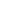 ACCORDINGLY, IT IS ORDERED that, pursuant to Section 5(c) of the Communications Act of 1934, as amended, and Sections 1.115(a) and (g) of the Commission’s rules, the Application for Review IS DISMISSED for the reasons stated in paragraph 6 above and otherwise IS DENIED.  IT IS FURTHER ORDERED that the Second Petition for Reconsideration filed by Clay on January 29, 2009, IS DISMISSED as moot. 					FEDERAL COMMUNICATIONS COMMISSION	Marlene H. Dortch                      					SecretaryIn the Matter ofChapin Enterprises, LLCApplication for a Construction Permit for a Minor Change to a Licensed FacilityApplications for Minor Modification of a Construction PermitStation KVSS(FM), Papillion, Nebraska)))))))))))File No. BPH-20070119AFWFile Nos. BMPH-20080417AAY                BMPH-20090121ABDFacility ID No. 34435